Повідомлення про наміри отримати дозвіл на викиди забруднюючих речовин в атмосферне повітря стаціонарними джереламиТовариство з обмеженою відповідальністю «БВС РИТЕЙЛ» (далі ТОВ «БВС РИТЕЙЛ») має намір отримати дозвіл на викиди забруднюючих речовин у атмосферне повітря стаціонарними джерелами для автозаправного комплексу №32, що знаходиться за адресою: Черкаська обл., смт. Чорнобай, вул. Золотоніська, 20/3.Основними технологічними процесами на території автозаправного комплексу, що супроводжуються викидами забруднюючих речовин у атмосферне повітря, є приймання, зберігання та відпуск пального. Кількість джерел викидів на АЗК №32, що розглядаються, становить 16 шт. (8 організованих та 8 неорганізованих джерел викидів) та 1 пересувне джерело.Річна кількість викидів забруднюючих речовин становить 1,51247094 т, у тому числі:вуглеводні насичені С12-С19 (розчинник РПК-26611 та ін.) в перерахунку на сумарний органічний вуглець  – 0,44955085 т/рік; сірководень(H2S) – 0,00003066 т/рік; вуглеводні ароматичні – 0,00001743 т/рік; бензол – 0,001953 т/рік; ксилол – 0,001155 т/рік; тулол – 0,001864 т/рік; неметанові легкі органічні сполуки (НМЛОС) (бутан) – 0,63058 т/рік; неметанові легкі органічні сполуки (НМЛОС) (пропан) – 0,42732 т/рік.Згідно звіту про проведення інвентаризації стаціонарних джерел викидів забруднюючих речовин рівні забруднення атмосферного повітря відбуваються в межах допустимих норм. Технологічні процеси характеризуються стабільністю параметрів, аварійні та залпові викиди забруднюючих речовин у атмосферне повітря відсутні. Пропозиції щодо дозволених обсягів викидів забруднюючих речовин в атмосферне повітря - фактичні викиди підприємства прийняті для отримання дозволу на викиди.ТОВ «БВС РИТЕЙЛ» зобов’язується виконувати норми і правила з охорони   навколишнього природного середовища та вимоги екологічної безпеки на всіх єтапах експлуатації об’єкта.Звернення громадських організацій та окремих громадян приймаються Черкаською обласною державною адміністрацією за адресою: 18000, Черкаська область,  м. Черкаси, бульвар Шевченка, 185. Строк подання звернень – 30 календарних днів від дати публікації даного повідомлення.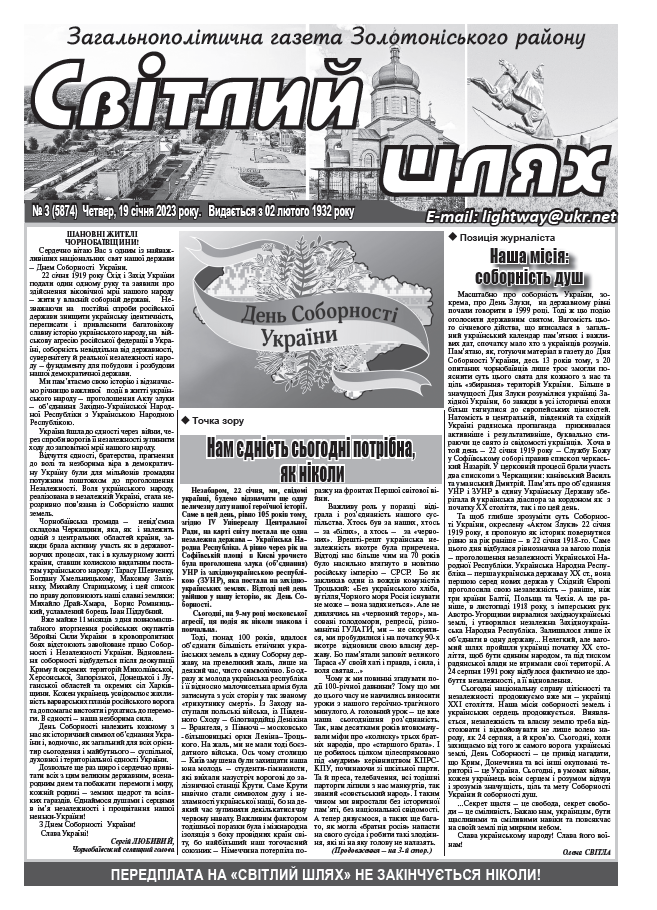 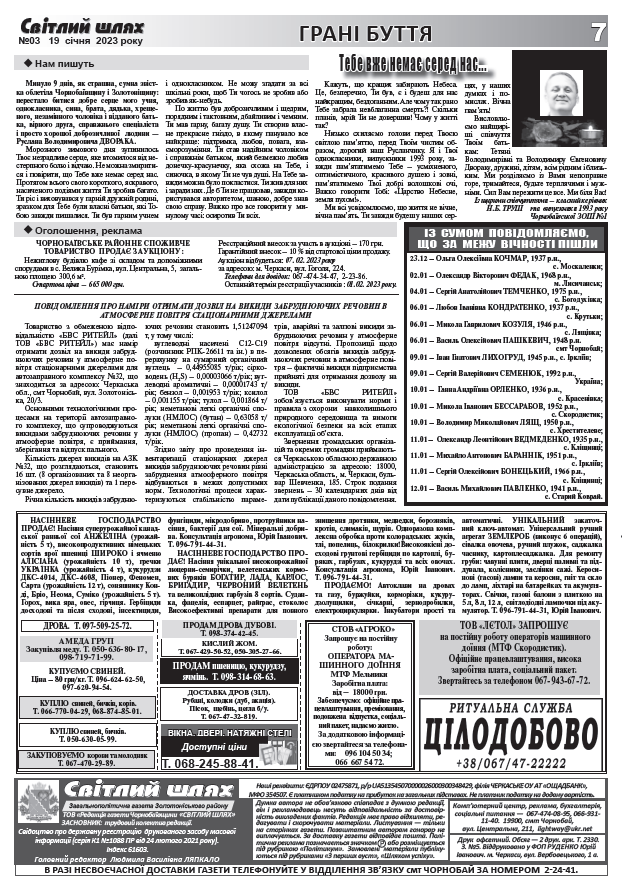 